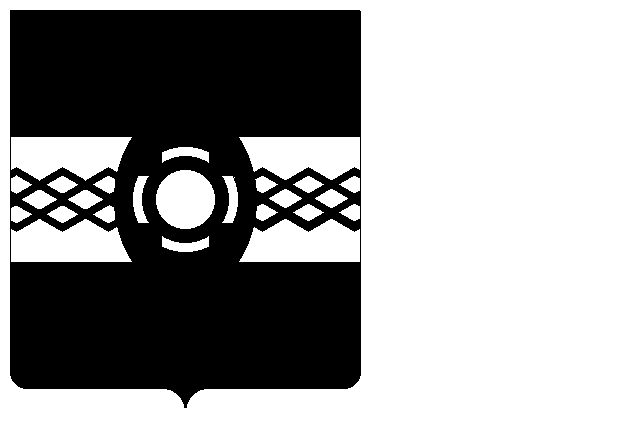 АДМИНИСТРАЦИЯ УДОМЕЛЬСКОГО ГОРОДСКОГО ОКРУГАПОСТАНОВЛЕНИЕ05.02.2018 г. Удомля № 100-па
Об условиях приватизации муниципального имуществаВ соответствии с Федеральным законом от 21.12.2001 № 178-ФЗ 
«О приватизации государственного и муниципального имущества», Положением об организации продажи государственного или муниципального имущества посредством публичного предложения, утвержденным Постановлением Правительства Российской Федерации от 22.07.2002 № 549, Прогнозным планом (программой) приватизации муниципального имущества Удомельского городского округа на 2017- 2019 годы, утвержденным решением Удомельской городской Думы от 19.12.2016 № 120, Положением о приватизации муниципального имущества Удомельского городского округа, утвержденным решением Удомельской городской Думы от 17.11.2016 №100, Администрация Удомельского городского округа ПОСТАНОВЛЯЕТ:1. Приватизировать находящееся в собственности муниципального образования Удомельский городской округ имущество (далее по тексту – «имущество»), выставленное на торги:Нежилое здание кадастровый номер 69:35:0150902:0:21 общей площадью 256,1 кв.м., с земельным участком площадью 3500 кв.м. кадастровый номер 69:35:0150901:198, расположенное по адресу: Россия, Тверская обл., Удомельский городской округ, д. Копачево, д.173.2. Форма торгов (способ приватизации) - продажа посредством публичного предложения.3. Установить:3.1. Начальную цену имущества в размере:1650620,00 (один миллион шестьсот пятьдесят тысяч шестьсот двадцать) рублей 00 копеек (в том числе нежилое здание - 1170620,00 (в том числе НДС 18% - 178569,15 руб.), земельный участок- 480000,00 рублей).3.2. Минимальную цену предложения (цена отсечения) в размере:825310,00 (восемьсот двадцать пять тысяч триста десять рублей) 00 копеек (в т.ч. нежилое здание – 585310,00 (в т.ч. НДС 18%-89284,58, земельный участок - 240000,00).3.3. «Шаг понижения» -10% от начальной цены имущества: 165062,00 (сто шестьдесят пять тысяч шестьдесят два) рубля 00 копеек.3.4. «Шаг аукциона» – 50% от «шага понижения»: 82531,0 (восемьдесят две тысячи пятьсот тридцать один) рубль 00 копеек.3.5. Задаток для участия в аукционе - 20% от начальной цены имущества:330124,00 (триста тридцать тысяч сто двадцать четыре) рубля 00 копеек.4. В отношении имущества обременений не установлено.5. Утвердить Информационное сообщение о проведении продажи имущества (Приложение).6. Назначить Мюрю О.Б., главного специалиста комитета по управлению имуществом и земельным отношениям Администрации Удомельского городского округа уполномоченным представителем Продавца по приему заявок на участие в продаже имущества и предоставлению информации о проведении продажи имущества.7. Настоящее постановление опубликовать в печатном издании «Удомельская газета», разместить в информационно-коммуникационной сети «Интернет» на официальном сайте муниципального образования Удомельский городской округ, на официальном сайте Российской Федерации. 8. Настоящее постановление вступает в силу со дня его подписания.Глава Удомельского городского округа Р.А. Рихтер
